Na temelju čl. 19 stavak 2 Zakona o zaštiti na radu (”Narodne novine” 71/14, 118/14, 154/14, 94/18, 96/18) i čl. 59. Statuta, Školski odbor Osnovne škole Marina Držića Dubrovnik na svojoj sjednici održanoj  24. veljače 2021. donosi:OPĆI AKTPRAVILNIK ZAŠTITE NA RADU1.0 OPĆE ODREDBEČlanak 1.Ovim općim aktom (u daljnjem tekstu: Pravilnik) Škola uređuje pravila zaštite na radu, opća načela prevencije, obveze u provedbi zaštite na radu, ustroj tijela Škole za provedbu zaštite na radu, prava i obveze radnika i druga pitanja u vezi sa zaštitom na radu i zaštitom radnog okoliša.Zaštita na radu provodi se radi sigurnog odvijanja radnog procesa te sigurnosti i zaštite djelatnika i trećih osoba zatečenih u prostorijama i prostorima Škole.Članak 2.Zaštita na radu provodi se obavljanjem poslova zaštite na radu te primjenom propisanih i ugovorenih pravila zaštite na radu u skladu sa zakonom i provedbenim propisima.Članak 3.Izrazi navedeni u ovom Pravilniku neutralni su glede rodne pripadnosti i odnose se na muške i ženske osobe.2.0. PRAVILA ZAŠTITE NA RADU I OPĆA NAČELA PREVENCIJEČlanak 4.Pravila u vezi zaštite na radu obuhvaćaju: pravila pri projektiranju i izradi sredstava rada 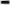  pravila pri uporabi i održavanju, pregledu i ispitivanju sredstava rada u skladu sa sigurnosnim standardima zaštite na radu 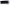  mjere koje je potrebno poduzimati radi provedbe zaštite na radu 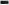  tijela koja sudjeluju u provedbi zaštite na radu 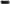  pravila koja se odnose na osposobljavanje i obavješćivanje djelatnika radi postizanja potrebnog stupnja zaštite na radu i zdravstvene zaštite 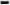  zaštitu radnika i njihovih predstavnika radi aktivnosti u vezi provedbe zaštite na radu te zabranu stavljanja djelatnika u nepovoljniji položaj zbog aktivnosti poduzetih u vezi zaštite na radu 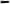  provedbu osnovnih pravila zaštite na radu i posebnih pravila zaštite na radu koja obuhvaćaju posebne uvjete koje moraju ispunjavati djelatnici pri obavljanju poslova s posebnim uvjetima rada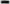   načine i postupke suradnje djelatnika i njihovih predstavnika te državnih ustanova i tijela nadležnih za zaštitu na radu 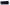  ostale mjere radi sprečavanja rizika na radu.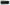 Članak 5.Svi djelatnici Škole dužni su primjenjivati pravila zaštite na radu na način da se svim sudionicima radnog procesa osigura rad na siguran način te u najvećoj mogućoj mjeri utječe na sprečavanje nastanka ozljeda na radu, profesionalnih te drugih bolesti i težih posljedica.Članak 6.Škola je dužna provoditi zaštitu na radu u skladu sa sljedećim općim načelima prevencije:Procjenjivanje i izbjegavanje rizikaSprečavanje rizika na njihovom izvoruPrilagođavanje rada djelatnicima prema radnim mjestima, izborom radne opreme i načina rada te ostalih mjera s ciljem smanjenja štetnih učinaka na zdravljePrilagođavanje tehničkom napretkuProvedba i razvoj prevencije povezivanjem tehnologije, organiziranja rada, uvjeta rada, ljudskih odnosa i utjecaja radnog okolišaDavanje prednosti skupnim mjerama zaštite na radu u odnosu na pojedinačne mjere zaštite na raduOdgovarajuće osposobljavanje i obavješćivanje djelatnikaBesplatnost prevencije odnosno primjene mjera zaštite na radu za djelatnikeU Školi se provodi zaštita na radu kroz osnovna, posebna i priznata pravila zaštite na radu prema odredbama Zakona o zaštiti na radu.Članak 7.Osnovna pravila zaštite na radu sadrže zahtjeve kojima mora udovoljavati sredstvo rada kada je u uporabi, a osobito:zaštitu od mehaničkih opasnostizaštitu od udara električne strujesprječavanje nastanka požara i eksplozijeosiguranje mehaničke otpornosti i stabilnosti građevineosiguranje potrebne radne površine i radnog prostoraosiguranje potrebnih putova za prolaz, prijevoz i evakuaciju radnika i drugih osobaosiguranje čistoćeosiguranje propisane temperature i vlažnosti zraka i ograničenja brzine strujanja zrakaosiguranje propisane rasvjetezaštitu od buke i vibracijazaštitu od štetnih atmosferskih i klimatskih utjecajazaštitu od fizikalnih, kemijskih i bioloških štetnih djelovanjazaštitu od prekomjernih naporazaštitu od elektromagnetskog i ostalog zračenjaosiguranje prostorija i uređaja za osobnu higijenu.Osnovna pravila zaštite na radu imaju prednost u primjeni u odnosu na posebna i priznata pravila zaštite na radu.Članak 8.Posebna pravila zaštite na radu sadrže zahtjeve glede dobi, spola, završenog stručnog obrazovanja i drugih oblika osposobljavanja i usavršavanja za rad, zdravstvenog stanja, tjelesnog stanja, psihofizioloških i psihičkih sposobnosti, kojima djelatnici moraju udovoljavati pri obavljanju poslova s posebnim uvjetima rada. Posebna pravila zaštite na radu, osim dorečenog sadrže i prava i obveze u vezi sa:organizacijom radnog vremena i korištenjem odmoranačinom korištenja odgovarajuće osobne zaštitne opremeposebnim postupcima pri uporabi, odnosno izloženosti fizikalnim štetnostima, opasnim kemikalijama, odnosno biološkim štetnostimapostavljanjem sigurnosnih znakova kojima se daje informacija ili uputauputama o radnim postupcima i načinu obavljanja poslova, posebno glede trajanja posla,     obavljanja jednoličnog rada i rada po učinku u određenom vremenu (normirani rad) te      izloženosti radnika drugim naporima na radu ili u vezi s radompostupcima s ozlijeđenim ili oboljelim djelatnikom do pružanja hitne medicinske pomoći, odnosno do prijma u zdravstvenu ustanovu.Članak 9.Ako u pravnom poretku Republike Hrvatske nisu na snazi pravna pravila zaštite na radu koja bi Škola trebala primijeniti radi sigurnosti i zaštite zdravlja djelatnika, primijenit će se priznata pravila zaštite na radu koja podrazumijevaju norme, pravila struke ili u praksi provjerene načine pomoću kojih se otklanjaju ili smanjuju rizici na radu i kojima se sprječava nastanak ozljeda na radu, profesionalnih bolesti, bolesti u vezi s radom te ostalih štetnih posljedica za djelatnike.3.0. OBVEZE I ODGOVORNOSTI U PROVODENJU ZAŠTITE NA RADUČlanak 10.Škola je obvezna organizirati i provoditi zaštitu na radu vodeći računa o prevenciji rizika, sredstvima zaštite na radu, obavješćivanju te osposobljavanju. Sve troškove provedbe zaštite na radu snosi Škola.Članak 11.Škola je obvezna procjenjivati rizike za zdravlje i život djelatnika i drugih osoba u objektima Škole u skladu s propisima kojima je propisana zaštita na radu, a osobito u odnosu na sredstva rada, radni okoliš, tehnologiju i druge čimbenike radi sprečavanja ili smanjenja rizika. Procjena rizika provodi se za sva radna mjesta i prostore Škole.Škola je obvezna imati procjenu rizika izrađenu u pisanom ili elektronskom obliku koja odgovara postojećim rizicima na radu i u vezi s radom i koja je dostupna djelatnicima na mjestu rada.Uvjeti, način i metoda izrade procjene rizika, obvezni sadržaj procjene te podaci i klasifikacija opasnosti, štetnosti i napora na radu i u vezi s radom izrađuju se prema Pravilniku o izradi procjene rizika.Djelatnike Škole odnosno njihove predstavnike obvezno je uključiti u postupak izrade procjene rizika. Na temelju procjene rizika obvezno je primjenjivati pravila zaštite na radu te poduzimati metode i aktivnosti za sprečavanje i smanjenje rizika kako bi se svelo na što manju vjerojatnost za nastanak ozljeda na radu i /ili profesionalnih bolesti te osigurala bolja razina zaštite na radu.Članak 12.Ravnateljica Škole ili ovlaštenik ravnateljice za provedbu mjera zaštitu na radu:  osigurava provedbu zaštite na radu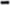   nadzire primjenu pravila zaštite na radu 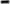  omogućuje upoznavanje djelatnika s odredbama ovog općeg akta 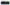  organizira provedbu izvršenja obveze izrade procjene rizika te na temelju procjene rizika primjenjuje pravila zaštite na radu, preventivne mjere te obavlja druge mjere, aktivnosti i postupke u vezi sa zaštitom na radu 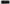  pravodobno organizira osposobljavanje svih tijela Škole te vlastito osposobljavanje u skladu  sa zakonskim obvezama 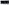  pravodobno organizira osposobljavanje svih radnika Škole za rad na siguran način 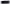  ispunjava obvezu da sa samostalnim radom ne započne djelatnik koji nije osposobljen za rad na siguran način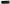   na poslovima s posebnim uvjetima rada ne zapošljava osobu koje ne udovoljava potrebnim uvjetima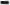   u slučaju promjene okolnosti zbog kojih bi mogao biti ugrožen život, zdravlje ili sigurnost djelatnika, poduzima odgovarajuće mjere 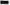  u slučaju potrebe daje odgovarajuće obavijesti i pisane upute 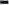  u skladu s propisanim obvezama postavlja znakove općih obavijesti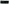   u propisanim rokovima izvješćuje povjerenika radnika o provedbi zaštite na radu i poduzimanju mjera radi unapređenja zaštite na radu, sigurnosti i zdravlja djelatnika 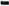  djelatnicima osigurava odgovarajuća osobna zaštitna sredstva i skrbi da ih koriste pri radu 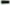  osigurava da radna oprema i osobna zaštitna sredstva koja se koriste budu u ispravnom stanju 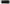  privremeno udaljuje s mjesta rada djelatnika koji je pod utjecajem alkohola ili drugih sredstva ovisnosti 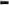  osigurava provedbu apsolutne zabrane pušenja u prostorijama Škole 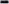  tijelima inspekcije pri nadzoru daje sve potrebne obavijesti i podatke 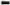  u slučaju smrtne ili teške ozljede na radu kao i utvrđenog slučaja profesionalne bolesti ili nalaza nadležnog inspektora kojim je utvrđen nedostatak u provedbi zaštite na radu obvezno izvješćuje povjerenika radnika za zaštitu na radu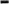   osigurava redovite preglede radne opreme i osobnih zaštitnih sredstava 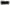  utvrđuje plan evakuacije i spašavanja 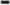  organizira provedbu praktičnih vježbi plana evakuacije najmanje jednom u dvije godine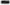   vodi i čuva propisane evidencije, isprave te dokumentaciju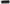 Članak 13.Ravnateljica može provedbu zaštite na radu prenijeti na svog ovlaštenika. Ovlaštenje se prenosi u pisanom obliku.Članak 14.Za organiziranje i provedbu zaštite na radu odgovorna je ravnateljica Škole neovisno o tome obavlja li poslove zaštite na radu samostalno ili je u pisanom obliku prenijela ovlaštenje za obavljanje poslova zaštite na radu na drugu osobu — ovlaštenika.Članak 15.Za ozljedu na radu i profesionalnu bolest koju djelatnik pretrpi obavljajući poslove u Školi smatra se da potječe od rada i ravnateljica za nju odgovara po načelu objektivne odgovornosti.Ravnateljica se može osloboditi odgovornosti ili se odgovornost može umanjiti ako je šteta nastala zbog više sile, odnosno namjerom ili krajnjom nepažnjom djelatnika ili treće osobe i na koje nije mogla utjecati niti je njihove posljedice mogla izbjeći, unatoč provedenoj zaštiti na radu.Članak 16. Povjerenik zaštite na radu ima prava i obveze:  biti obaviješten o Stanju zaštite na radu 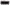  sudjelovati u planiranju te unapređivanju uvjeta rada, uvođenja novih tehnologija, projekata, programa i radnih procesa u vezi zaštite na radu 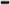  sudjelovati pri izradi procjene rizika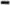   davati prijedloge ravnatelju uz donošenje odluka iz područja zaštite na radu 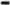  osposobljavati se za obavljanje poslova povjerenika za zaštitu na radu 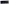  biti nazočan inspekcijskim pregledima i staviti prigovor na inspekcijski nadzor te ima pravo izvijestiti inspektora zaštite na radu ako procijeni da su ugroženi život i zdravlje djelatnika Škole 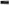  biti informiran o svim promjenama od utjecaja na sigurnost i zdravlje djelatnika 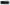  primati primjedbe djelatnika na primjenu propisa i provedbu mjera zaštite na radu 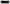  obavješćivati djelatnike o provedbi zaštite na radu u Školi 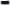  obavljati druge poslove u skladu s propisima zaštite na radu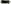 Članak 17.Ravnateljica je obvezna povjereniku za zaštitu na radu omogućiti uvjete i vrijeme za nesmetano obavljanje dužnosti te mu dostaviti sve potrebne obavijesti i omogućiti mu uvid u sve spise i isprave iz zaštite na radu kao i osposobljavanje na trošak Škole.Ravnateljica ne smije staviti povjerenika u nepovoljniji položaj u odnosu na njegove dotadašnje uvjete rada i u odnosu na ostale radnike.Članak 18. Obveze stručnjaka zaštite na radu:pružanje stručne pomoći ravnateljici, ovlašteniku ravnateljice, povjereniku te ostalim djelatnicima pri provedbi i unapređivanju zaštite na radu 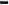 obavljanje unutarnjeg nadzora nad primjenom pravila zaštite na radu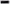  davanje inicijative za otklanjanje eventualnih nedostataka pri provedbi zaštite na radu te davanje prijedloga za unapređivanje zaštite na radu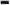   suradnja s nadležnim tijelima i ustanovama 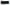 drugi poslovi u skladu sa Zakonom o zaštiti na radu i drugim propisima zaštite na radu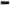 Članak 19.Škola je obvezna osposobiti i imenovati stručnjaka zaštite na radu koji će obavljati poslove u skladu s propisima iz područja zaštite na radu.Poslodavac je obvezan stručnjaku zaštite na radu iz stavka 1. ovog članka osigurati ispunjavanje obveza, prema potrebi pomoć drugih osoba te mu je dužna omogućiti stručno usavršavanje i snositi troškove toga osposobljavanja kao i omogućiti mu obavljanje poslova u skladu sa Zakonom o zaštiti na radu i drugim propisima.Djelatnik koji obavlja poslove stručnjaka za zaštitu na radu mora biti osposobljen za obavljanje navedenih poslova u skladu sa zakonskim propisima.Članak 20.Odbor zaštite na raduSa svrhom stalnog unapređivanja zaštite na radu glede broja djelatnika Škola formira odbor zaštite na radu koji planira i nadzire: -primjenu pravila zaštite na radu-organizaciju obavljanja poslova zaštite na radu-obavješćivanje i osposobljavanje u vezi sa zaštitom na radu-prevenciju rizika na radu i u vezi s radom te njezine učinke na zdravlje i sigurnost djelatnika.Članak 21.Predsjednik odbora je ravnateljica. O imenovanju članova odbora ravnateljica donosi pisanu odluku.Članak 22.Odbor se sastaje najmanje jedanput u šest mjeseca i o svojem radu vodi zapisnik. Iznimno, u slučaju smrtne, teške ozljede na mjestu rada, utvrđenog slučaja profesionalne bolesti ili nalaza nadležnog inspektora kojim je utvrđen nedostatak u provedbi zaštite na radu, ravnateljica je obvezna sazvati sjednicu u roku od dva radna dana od nastanka ozljede. Na sjednicu odbora ravnateljica poziva nadležnog inspektora u slučaju smrtne ozljede ili nakon teže ozljede kada je radnik zadržan na bolničkom liječenju.Članak 23. Obveze Školskog odbora: donosi opći akt iz područja zaštite na radu 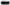  na prijedlog ravnatelja/ovlaštenika ravnatelja i stručnjaka zaštite na radu utvrđuje mjere i sredstva za provođenje i unaprjeđenje zaštite na radu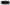   predlaže mjere radi sprječavanja nastanka ozljeda na radu i profesionalnih bolesti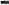   obavlja druge poslove zaštite na radu utvrđene općim aktima Škole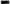 4.0. OBAVJEŠĆIVANJE I SAVJETOVANJEČlanak 24.Ravnateljica je, zajedno sa stručnjakom zaštite na radu, obvezna obavješćivati djelatnike odnosno njihove predstavnike o svim rizicima vezanim uz radno mjesto ili vrstu poslova, o zaštitnim i preventivnim mjerama, uputama za radna mjesta s posebnim uvjetima rada, mjerama pružanja prve pomoći, zaštite od požara, zaštite i spašavanja te djelatnicima koji ih provode.Članak 25.Povjereniku za zaštitu na radu, ovlašteniku te stručnjaku za zaštitu na radu obvezno je omogućiti pristup cjelokupnoj dokumentaciji u skladu sa Zakonom o zaštiti na radu i drugim propisima iz područja zaštite na radu.Ravnateljica je obvezna savjetovati se s povjerenikom za zaštitu na radu o izradi procjene rizika te izmjenama i dopunama procjene rizika, izboru djelatnika za pružanje prve pomoći te djelatnika za provedbu spašavanja i evakuacije, planiranju i provedbi osposobljavanja za zaštitu na radu, unapređenju zaštite na radu i drugim pitanjima u skladu sa Zakonom o zaštiti na radu.5.0. OSPOSOBLJAVANJE ZA RAD NA SIGURAN NAČINČlanak 26.Svi djelatnici moraju biti osposobljeni za rad na siguran način u skladu s procjenom rizika 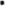 Uvjeti i način osposobljavanja za rad na siguran način provode se prema Pravilniku o osposobljavanju za rad na siguran način, povjerenika i ovlaštenika poslodavca za zaštitu na radu.Osposobljavanje djelatnika, ovlaštenika, stručnjaka zaštitu na radu te povjerenika djelatnika provodi se na trošak Škole.Članak 27.Ravnateljica ne smije dozvoliti samostalno obavljanje poslova djelatnicima koji nisu osposobljeni za rad na siguran način te nisu upoznati s pravilima zaštite na radu.Djelatnik koji nije osposobljen za rad na siguran način može pod nadzorom djelatnika koji je osposobljen za rad na siguran način obavljati poslove, ali ne duže od 60 dana.6.0. POSLOVI S POSEBNIM UVJETIMA RADAČlanak 28.Poslovima s posebnim uvjetima rada smatraju se poslovi koje mogu obavljati samo djelatnici koji osim općih uvjeta za zasnivanje radnog odnosa ispunjavaju i posebne uvjete glede zdravstvenog stanja te psihofizioloških i psihičkih sposobnosti.Članak 29.Pri raspoređivanju djelatnika na poslove s posebnim uvjetima rada potrebno je voditi računa da djelatnik u potpunosti udovoljava navedenim uvjetima glede stručne sposobnosti, zdravstvenog stanja i psihičkih sposobnosti.Članak 30.Djelatnika s kojom se namjerava sklopiti ugovor o radu za obavljanje poslova s posebnim uvjetima rada, Škola će uputiti na pregled specijalistu medicine rada s uputnicom koja sadrži podatke o naravi ili vrsti poslova i drugim okolnostima važnim za ocjenu njene sposobnosti za rad na konkretnom radnom mjestu.Djelatnike koji obavljaju poslove s posebnim uvjetima rada ravnateljica je obvezna uputiti na redovne zdravstvene preglede radne sposobnosti.7.0. POSEBNO OSJETLJIVE SKUPINE DJELATNIKAČlanak 31.Škola je obvezna osigurati posebnu zaštitu na radu posebno osjetljivim skupinama radnika: trudnim djelatnicama, djelatnicama koje su nedavno rodile, djelatnicama koje doje dijete, djelatnicama oboljelima od profesionalne bolesti te djelatnicima kojima je utvrđena smanjena i preostala radna sposobnost ili kod kojih postoji neposredni rizik od smanjenja radne sposobnosti, u skladu s važećim propisima.U pogledu rizika treba naznačiti poslove koji su potencijalno opasni za osobe iz stavka 1. ovog članka.8.0. SREDSTVA RADA, OSOBNA ZAŠTITNA OPREMA I MJESTA RADAČlanak 32.Škola je obvezna osigurati da su mjesta rada koja se koriste sigurna, održavana, prilagođena za rad i u ispravnom Stanju u skladu s pravilima zaštite na radu.Škola je obvezna prostore za odvijanje svih aktivnosti održavati u Stanju koje ne ugrožava sigurnost i zdravlje svih djelatnika te trećih osoba.Članak 33.Škola smije koristiti nadzorne uređaje u svrhu sredstava zaštite na radu, u skladu s odredbama Zakona o zaštiti na radu, propisa kojima je propisano područje zaštite osobnih podataka i drugim propisima.Članak 34.Škola je obvezna obavljati ispitivanja sredstava rada i osobnih zaštitnih sredstava te pregled radne opreme i instalacija redovito u skladu sa zakonskim i drugim propisima.Članak 35.O obavljenim ispitivanjima i pregledu radne opreme i instalacija vodi se zapisnik i čuvaju odgovarajuće isprave i evidencije.9.0. TEHNOLOGIJA RADA, RADNI POSTUPCI I RADNI OKOLIŠČlanak 36.Škola je obvezna planirati, pripremati i provoditi radne postupke te tehnologiju rada na način da se ne ugrožava sigurnost i zdravlje djelatnika, uvažavajući najvišu moguću razinu zaštite od rizika u skladu s pravilima zaštite na radu i drugim propisima.Škola je obvezna procijeniti rizike te prema potrebi provesti ispitivanje radnog okoliša u skladu s odredbama Zakona o zaštiti na radu i provedbenim propisima.Pri korištenju opasnih kemikalija obvezno je primjenjivati pravila zaštite na radu u skladu s procjenom rizika.10.0 STRES NA RADU ILI U VEZI S RADOMČlanak 37.Škola je obvezna povoditi prevenciju stresa na radu i u svezi s radom koji je uzrokovan raznim čimbenicima, a osobito glede sadržaja rada, organizacije rada, radnog okruženja, komunikacije i međuljudskih odnosa s ciljem otklanjanja mogućnosti da se zbog utjecaja stresa umanji radna učinkovitost djelatnika i pogorša zdravstveno stanje.Djelatnici su obvezni postupati u skladu s uputama ravnateljice za sprečavanje, uklanjanje ili smanjivanje stresa na radu ili u vezi s radom.11.0. SIGURNOSNI ZNAKOVI, PISANE OBAVIJESTI I UPUTEČlanak 38.Obvezno je na vidljivim mjestima rada te neposredno pored sredstava rada postaviti sigurnosne znakove, pisane obavijesti i upute.Članak 39.Škola je obvezna radnicima osigurati odgovarajuće obavijesti i pisane upute u svezi sa zaštitom na radu.U slučaju prijeke potrebe upute mogu biti dane i usmeno.12.0. ZAŠTITA OD POŽARA, EKSPLOZIJE TE DRUGOG NEPOSREDNOG I ZNAČAJNOG RIZIKA,EVAKUACIJA I SPAŠAVANJEČlanak 40.Obvezno je poduzeti mjere zaštite od požara i spašavanja djelatnika, izraditi plan evakuacije i spašavanja te odrediti djelatnike koji će provoditi mjere te osigurati pozivanje i postupanje nadležnih službi u skladu s posebnim propisima.Članak 41.Škola je obvezna izraditi plan evakuacije i spašavanja za slučaj iznenadnog događaja koji može ugroziti zdravlje i život ( elementarna nepogoda, požar, eksplozija i sl.)S planom evakuacije potrebno je upoznati sve djelatnike i na temelju tog plana provesti praktične vježbe evakuacije najmanje jednom u dvije godine.13.0. PRUŽANJE PRVE POMOĆIČlanak 42.Škola mora organizirati i osigurati pružanje prve pomoći za slučaj ozljede na radu, slučaja iznenadne bolesti do pružanja hitne medicinske pomoći ili do prijema ozlijeđene osobe na liječenje u zdravstvenu ustanovu.Članak 43.U Školi na svakih 50 djelatnika najmanje jedna mora biti osposobljena i određena za pružanje prve pomoći.Ravnateljica donosi pisanu odluku o imenovanju osobe za pružanje prve pomoći te o toj odluci izvješćuje sve djelatnike ŠkoleOrmarić sa sredstvima za pružanje prve pomoći mora biti na vidnom mjestu, dostupan i zaštićen od neovlaštenog korištenja.Članak 44.Postupci pružanja prve pomoći, sredstva, vrsta i količina sanitetskog materijala koja mora biti osiguran u Školi te način i rokovi osposobljavanja djelatnika za pružanje prve pomoći izvršavaju se prema Pravilniku donesenim od strane ministra nadležnog za zdravstvo, uz suglasnost ministra nadležnog za rad.14.0. ZAŠTITA NEPUŠAČA, ZABRANA PIJENJA ALKOHOLA I UZIMANJA DRUGIH SREDSTVAOVISNOSTIČlanak 45.Zabranjeno je pušenje duhanskih i srodnih proizvoda, biljnih proizvoda za pušenje i elektroničkih cigareta u svim zatvorenim prostorijama poslodavca.Članak 46.Djelatnicima je zabranjeno konzumiranje alkoholnih pića i drugih sredstava ovisnosti prije stupanja na rad i tijekom rada.Članak 47.Provjera je li djelatnik pod utjecajem alkohola ili drugih sredstava ovisnosti obavlja se alkometrom ili drugim prikladnim uređajem, postupkom ili sredstvom u skladu s važećim propisima, a provjeru mogu obaviti samo za to posebno osposobljene osobe odnosno službe.Ako djelatnik odbije pristupiti provjeri, smatra se da je pod utjecajem alkohola.Članak 48.Djelatnika koji je pod utjecajem alkoholnih i drugih sredstava ovisnosti potrebno je udaljiti iz prostora Škole.Ako djelatnik odbija napustiti prostorije, po pozivu ravnatelja odnosno druge ovlaštene osobe, djelatnika će udaljiti djelatnik zaštitarske službe odnosno nadležni policijski službenici.15.0. EVIDENCIJE, ISPRAVE I OBAVIJESTIČlanak 49.Škola je obvezna voditi i čuvati evidencije propisane Zakonom i drugim propisima zaštite na radu. Osim evidencija iz stavka 1. ovog članka vodi se i evidencija o ozljedama na radu, slučajevima profesionalnih bolesti i nezgodama na radu.Davanje obavijesti i podataka u vezi s evidencijama i ispravama, Škola je dužna provoditi u skladu s propisima kojima je propisana zaštita osobnih podataka djelatnika.Članak 50.Obvezno je postaviti na vidljivo mjesto :Sigurnosne znakoveZnakove za evakuaciju i spašavanjeUpute i oznake za rukovanje radnom opremomUpute za rad s opasnim kemikalijama i sličnim sredstvimaČlanak 51.Škola je obvezna osigurati da djelatnicima budu dostupni:Procjena rizika za mjesto rada i poslove koji se na njemu obavljajuUpute za rad na siguran način za mjesto rada i poslove koji se na njemu obavljajuPisani dokaz o osposobljenosti djelatnika za rad na siguran načinPisani dokaz da djelatnik udovoljava uvjetima za obavljanje poslova s posebnim uvjetima radaZapisnik o ispitivanju radne opreme, instalacija i radnog okoliša.16.0. ZDRAVSTVENA ZAŠTITA ZA RADUČlanak 52.Škola je obvezna osigurati radnicima zdravstvenu zaštitu primjerenu rizicima za sigurnost i zdravlje te usluge medicine rada radi osiguravanja zdravstvenog nadzora.Radi utvrđivanja, odnosno provjere zdravstvene sposobnosti za obavljanje određenih poslova, ravnateljica može prije i tijekom radnog odnosa o trošku Škole uputiti djelatnika na zdravstveni pregled.Članak 53.Ako određene poslove mogu obavljati samo djelatnici koji ispunjavaju posebne uvjete glede zdravstvene sposobnosti, isprave o ispunjavanju tih uvjeta izdaje specijalist medicine rada. Prethodni i periodični pregledi i pribavljanje uvjerenja ( o tome udovoljavaju li osobe koje Poslodavac namjerava zaposliti posebnim uvjetima za rad u skladu s pravilima zaštite na radu) ne smiju biti na trošak radnika.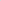 Članak 54.Škola je obvezna radnicima omogućiti usluge medicine rada radi osiguravanja zdravstvenog nadzora u svrhu očuvanja zdravlja djelatnika.Škola je obvezna ugovoriti obavljanje poslova medicine rada sa zdravstvenom ustanovom koja obavlja djelatnost medicine rada u skladu s posebnim propisima iz djelatnosti zdravstva.17.0. OBAVIJEST PREMA TIJELIMA NADZORAČlanak 55.U slučaju smrtne ili ozljede zbog koje je djelatniku ili osobi na radu pružena hitna medicinska pomoć i zbog koje je ozlijeđena osoba zadržana na liječenju u zdravstvenoj ustanovi ili dnevnoj bolnici, Škola je obvezna obavijestiti nadležno inspekcijsko tijelo odmah po nastanku ozljede.Smatra se da je Škola ispunila obvezu iz stavka 1. ovoga članka ako je nakon isključenja izvora ozljede, pružanja prve pomoći ozlijeđenoj osobi i pozivanja hitne medicinske pomoći ili zbrinjavanja ozlijeđene osobe u stacionarnu zdravstvenu ustanovu ili dnevnu bolnicu, bez odgađanja obaviješten mjesno nadležni ured tijela nadležnog za inspekcijski nadzor na broj telefona objavljen na službenim stranicama toga tijela ili na jedinstveni telefonski broj za hitne službe 112.Ravnateljica je dužna omogućiti pregled videozapisa tijelu nadležnom za inspekcijski nadzor.18.0. PRAVA I OBVEZE DJELATNIKAČlanak 56.Svi djelatnici obvezni su se pridržavati pravila zaštite na radu te primjenjivati sve neophodne postupke radi sprječavanja ozljeda na radu, profesionalnih bolesti te svih eventualnih oštećenja zdravlja.Djelatnici su dužni poslove obavljati s dužnom pažnjom u skladu sa znanjima koje su stekli pri osposobljavanju za rad na siguran način.Članak 57.Djelatnici su obvezni osposobiti se za rad na siguran način te kontinuirano osposobljavati sukladno zakonskim odredbama.Članak 58.Prije raspoređivanja na poslove s posebnim uvjetima rada djelatnik je obvezan pristupiti pregledu na koji ga uputi poslodavac te periodično, sukladno zakonskim odredbama, pristupiti naknadnim pregledima.Članak 59.Djelatnici imaju pravo i obvezu surađivati s nadležnim tijelima Škole, a nitko ne smije biti stavljen u nepovoljniji položaj radi sudjelovanja u aktivnostima vezanim uz promicanje i provedbu zaštite na radu.Djelatnik mora izvijestiti ravnateljicu, ovlaštenika ravnateljice, stručnjaka za zaštitu na radu ili povjerenika za zaštitu na radu o svakoj činjenici za koju smatra da predstavlja rizik za sigurnost i/ili zdravlje djelatnika.Članak 60.Odredbi ovog Pravilnika obvezni su se pridržavati svi djelatnici te treće osobe nazočne u prostorima Škole.9.0. PRIJELAZNE I ZAVRŠNE ODREDBEČlanak 61.Stupanjem na snagu ovog Pravilnika prestaje važiti Pravilnik o zaštiti na radu od 30. ožujka 2015. g.Članak 62.Ovaj Pravilnik o zaštiti na radu objavljen je na oglasnoj ploči 24. veljače 2021. godine. te je stupio je na snagu dana 04. ožujka 2021. godine.Klasa: 003-05/21-01-01Urbroj: 2117/01-20-01-21-01Dubrovnik, 24. veljače 2021.Predsjednica Školskog odbora:							RavnateljicaOlga Muratti								           Zrinka Capor,prof.